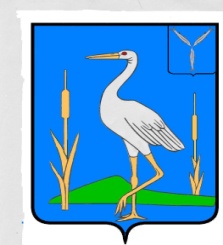 С О В Е ТБОЛЬШЕКАРАЙСКОГО МУНИЦИПАЛЬНОГО ОБРАЗОВАНИЯ РОМАНОВСКОГО  МУНИЦИПАЛЬНОГО РАЙОНА  САРАТОВСКОЙ ОБЛАСТИРЕШЕНИЕ№17 От  14.12.2023 г с.Большой Карай«О бюджете Большекарайскогомуниципального образования на 2024 год и плановый период 2025 и 2026 годов»         На основании Устава Большекарайского муниципального образования Романовского муниципального района Саратовской области  Совет Большекарайского муниципального образования: РЕШИЛ:Статья 1. Основные характеристики бюджета муниципального образования  на 2024 год и плановый период 2025 и 2026 годов1.Утвердить основные характеристики бюджета муниципального образования на 2024 год: 1) общий объем доходов в сумме  12528,3 тыс. рублей; 2) общий объем расходов в сумме 12528,3тыс. рублей.2.Утвердить основные характеристики бюджета муниципального образования на 2025 год и на 2026 год:  1) общий объем доходов на 2025 год в сумме 8716,4 тыс. рублей и на 2026 год в сумме 8984,6 тыс. рублей;2) общий объем расходов на 2025 год в сумме 8716,4 тыс. рублей, в том числе условно утвержденные расходы  в сумме 250,0 тыс. рублей, и на 2026 год в сумме 8984,6 тыс. рублей, в том числе условно утвержденные расходы  в сумме 500,0 тыс. рублей.Статья 2. Поступление доходов в бюджет муниципального образованияУтвердить поступления доходов  в бюджет муниципального образования на 2024 год и плановый период 2025 и 2026 годов согласно приложению 1 к настоящему Решению.Статья 3. Бюджетные ассигнования бюджета муниципального образования  на 2024 год и плановый период 2025 и 2026 годов1. Утвердить: 1)общий объём бюджетных ассигнований на исполнение публичных нормативных обязательств:         на 2024 год в сумме  9,9   тыс. рублей;         на 2025 год в сумме  9,9 тыс. рублей;         на 2026 год в сумме  9,9  тыс. рублей.2) объем бюджетных ассигнований дорожного фонда муниципального образования:на 2024 год в размере 7166,0 тыс. рублей;на 2025 год в размере 3599,3 тыс. рублей;на 2026 год в размере 3722,9 тыс. рублей.3) ведомственную структуру расходов бюджета муниципального образования на 2024 год и плановый период 2025 и 2026 годов согласно приложению 2 к настоящему Решению;4) распределение бюджетных ассигнований  по разделам, подразделам, целевым статьям (муниципальным программам образования и непрограммным направлениям деятельности), группам и подгруппам  видов расходов классификации расходов бюджета муниципального образования на 2024 год и плановый период 2025 и 2026 годов согласно приложению 3  к настоящему Решению; 5) распределение бюджетных ассигнований по целевым статьям (муниципальным программам образования и непрограммным направлениям деятельности), группам и подгруппам видов расходов классификации расходов бюджета муниципального образования на 2024 год и плановый период 2025 и 2026 согласно приложению 4 к настоящему Решению;Статья 4. Особенности администрирования доходов бюджета муниципального образования в 2024 годуУстановить, что информационное взаимодействие между управлением Федерального казначейства по Саратовской области и администраторами доходов муниципального образования осуществляется через уполномоченные органы:- финансовое управление администрации Романовского муниципального района Саратовской области; -   муниципальное учреждение «Центр финансово-хозяйственной обеспечения Романовского муниципального района».Статья 5. Межбюджетные трансферты, предоставляемые из  бюджета муниципального образования бюджету муниципального района в соответствии с заключенными соглашениями.Утвердить  межбюджетные трансферты,  предоставляемые  из бюджета муниципального образования бюджету муниципального района на 2024 год в объеме 487,5 тыс. рублей и плановый период 2025 и 2026 годов в объемах 487,5  тыс. рублей и  487,5 тыс. рублей соответственно, в следующих формах: иные межбюджетные трансферты на осуществление части полномочий по решению вопросов местного значения в соответствии с  заключенными соглашениями согласно приложению  5  к настоящему Решению.Статья 6. Муниципальный внутренний долг образования.Утвердить источники финансирования дефицита местного бюджета на 2024 год и плановый период 2025 и 2026 годов согласно приложению 6 к настоящему Решению.           Установить верхний предел муниципального внутреннего долга на 1 января 2025 года в сумме 0,0 тыс. рублей, на 1 января 2026 года в сумме 0,0 тыс. рублей, на 1 января 2027 года в сумме 0,0 тыс. рублей.       Статья 7. Особенности исполнения бюджета муниципального образования. Остатки средств бюджета  Большекарайского муниципального образования, находящиеся по состоянию на 1 января 2024 года на едином счете бюджета Большекарайского муниципального образования, за исключением целевых средств, полученных из областного бюджета, в 2024 году могут направляться на увеличение бюджетных ассигнований на покрытие временных кассовых разрывов.       2.Утвердить размер резервного фонда администрации Большекарайского муниципального образования Романовского муниципального района Саратовской области на 2024 год в сумме 50,0 тыс. рублей, на 2025 год в сумме 50,0 тыс. рублей и на 2026 год в сумме 50,0 тыс. рублей.Статья 8. Особенности установления отдельных расходных обязательств поселенияУстановить исходя из прогнозируемого уровня инфляции (декабрь 2024 года к декабрю 2023 года) размер индексации с 1 октября 2024 года на 4,0 процента, с 1 октября 2025 года на 4,0 процента, с 1 октября 2026 года на 3,9 процента:размеров денежного вознаграждения лицам, замещающим муниципальные должности, и окладов месячного денежного содержания по должностям муниципальной службы. Статья 9 . Вступление в силу настоящего РешенияНастоящее решение вступает в силу с 1 января 2024 года и подлежит обнародованию.Приложение №1 к решениюСовета Большекарайского муниципального образования От 14.12.2023г.  № 17                          Поступление доходов  в бюджет муниципального образования на 2024 год и плановый период 2025 и 2026 годов(тыс. рублей)                                                                                                                                                 Приложение №2 к решениюСовета Большекарайского муниципального образования От 14.12.2023г.  № 17                          Ведомственная структура расходов бюджета Большекарайского  муниципального образования Романовского муниципального района Саратовской области  на 2024 год и плановый период 2025 и 2026 годов                                                                                                        (тыс.рублей)Приложение №3 к решениюСовета Большекарайского муниципального образования От 14.12.2023г.  № 17                          Распределение расходов бюджета  Большекарайского муниципального образования  на 2024 год и плановый период 2025 и 2026 годов по разделам, подразделам, целевым статьям (муниципальным программам образования и непрограммным направлениям деятельности),  группам и подгруппам видов расходов классификации расходов бюджета Большекарайского муниципального образования                                                                                                                                    (тыс. рублей)Приложение №4 к решениюСовета Большекарайского муниципального образования От 14.12.2023г.  № 17                          Распределение бюджетных ассигнований по целевым статьям (муниципальным   программам поселения и непрограммным направлениям деятельности), группам и подгруппам видов расходов классификации расходов бюджета Большекарайского муниципального образования Романовского муниципального района Саратовской области  на 2024 год и плановый период 2025 и 2026 годов(тыс.рублей)Приложение №5 к решениюСовета Большекарайского муниципального образования От 14.12.2023г.  № 17                          Иные межбюджетные трансферты, предоставляемые из бюджета муниципального образования бюджету муниципального района в соответствии с заключенными соглашениями на 2024 год и плановый период 2025 и 2026 годов.(тыс. рублей)Приложение №6 к решениюСовета Большекарайского муниципального образования От 14.12.2023г.  № 17                            Источники финансирования дефицита бюджета муниципального образования на 2024 год и плановый период 2025 и 2026 годов(тыс.рублей)Глава Большекарайского                                         муниципального образования	Н.В.СоловьеваКод бюджетной классификации Российской ФедерацииНаименование доходовСуммаСуммаСуммаКод бюджетной классификации Российской ФедерацииНаименование доходов2024 год2025 год2026 год1 00 00000 00 0000 000Налоговые и неналоговые доходы8320,18482,28735,1Налоговые доходы7934,48096,58349,41 01 00000 00 0000 000Налоги на прибыль, доходы188,5202,6217,81 01 02000 01 0000 110Налог на доходы физических лиц188,5202,6217,81 03 00000 00 0000 110Акцизы на нефтепродукты3560,03599,33722,91 05 00000 00 0000 000Налоги на совокупный доход2172,92281,62395,7  105 03000 01 0000 110Единый сельскохозяйственный налог2172,92281,62395,71 06 01000 00 0000 110Налог на имущество физических лиц263,0263,0263,01 06 06000 00 0000 110Земельный налог1749,01749,01749,01 06 0603310 0000 110Земельный налог с организаций, обладающих земельным участком, расположенным в границах сельских поселений430,0430,0430,01 06 0604310 0000 110Земельный налог с физических лиц, обладающих земельным участком, расположенным в границах сельских поселений1319,01319,01319,01 08 00000 00 0000 000Государственная пошлина1,01,01,0Неналоговые доходы385,7385,7385,71 11 00000 00 0000 000Доходы от использования имущества, находящегося в государственной и муниципальной собственности, в т.ч.385,7385,7385,71 11 05035 10 0000 120Доходы от сдачи в аренду имущества, находящегося в оперативном управлении органов управления сельских поселений и созданных ими учреждений (за исключением имущества муниципальных бюджетных и автономных учреждений)385,7385,7385,72 00 00000 00 0000 000Безвозмездные поступления4208,2234,2249,52 02 00000 00 0000 000Безвозмездные поступления от других бюджетов бюджетной системы Российской Федерации4208,2234,2249,52 02 15001 00 0000 150Дотации бюджетам субъектов Российской Федерации и муниципальных образований, в том числе:77,080,882,02 02 15001 10 0001 150Дотации бюджетам сельских поселений на выравнивание бюджетной обеспеченности из бюджета субъекта Российской Федерации77,080,882,02 02 20000 00 0000 000Субсидии бюджетам субъектов Российской Федерации и муниципальных образований, в том числе:3992,42 02 25999 10 0000 150Субсидии бюджетам поселений области на обустройство и восстановление воинских захоронений, находящихся в государственной (муниципальной) собственности386,42 02 29999 10 0000 150Субсидии бюджетам поселений области на обеспечение дорожной деятельности в отношении автомобильных дорог общего пользования местного значения в границах населенных пунктов сельских поселений за счет средств областного дорожного фонда3606,02 02 03000 00 0000 150Субвенции бюджетам муниципальных районов в том числе:138,8153,4167,52 02 35118 10 0000 150Субвенции бюджетам сельских поселений на осуществление первичного воинского учета органами местного самоуправления поселений, муниципальных и городских округов138,8153,4167,5Всего12528,38716,48984,6НаименованиеКодРаз-делПод-разделЦелевая статьяВид расходовСуммаСуммаСуммаНаименованиеКодРаз-делПод-разделЦелевая статьяВид расходов202420252026123456789Администрация Большекарайского МОАдминистрация Большекарайского МО20712 528,38 466,48 484,6Общегосударственные вопросыОбщегосударственные вопросы207014 022,24 148,84 279,3Функционирование высшего должностного лица субъекта Российской Федерации и муниципального образованияФункционирование высшего должностного лица субъекта Российской Федерации и муниципального образования2070102818,0643,2670,1Выполнение функций органами местного самоуправленияВыполнение функций органами местного самоуправления207010221 0 00 00000818,0643,2670,1Обеспечение деятельности представительного органа властиОбеспечение деятельности представительного органа власти207010221 1 00 00000818,0643,2670,1Расходы на обеспечение деятельности главы муниципального образованияРасходы на обеспечение деятельности главы муниципального образования207010221 1 00 01100818,0643,2670,1Расходы на выплаты персоналу в целях обеспечения выполнения функций государственными (муниципальными) органами, казенными учреждениями, органами управления государственными внебюджетными фондамиРасходы на выплаты персоналу в целях обеспечения выполнения функций государственными (муниципальными) органами, казенными учреждениями, органами управления государственными внебюджетными фондами207010221 1 00 01100100818,0643,2670,1Расходы на выплаты персоналу государственных (муниципальных) органовРасходы на выплаты персоналу государственных (муниципальных) органов207010221 1 00 01100120818,0643,2670,1Функционирование Правительства Российской Федерации, высших исполнительных органов государственной власти субъектов Российской Федерации, местных администрацийФункционирование Правительства Российской Федерации, высших исполнительных органов государственной власти субъектов Российской Федерации, местных администраций20701042 456,92 758,22 861,7Выполнение функций органами местного самоуправленияВыполнение функций органами местного самоуправления207010421 0 00 000002 284,42 585,72 689,2Обеспечение деятельности органов исполнительной властиОбеспечение деятельности органов исполнительной власти207010421 3 00 000002 284,42 585,72 689,2Расходы на обеспечение функций центрального аппаратаРасходы на обеспечение функций центрального аппарата207010421 3 00 022002 228,92 530,22 633,7Расходы на выплаты персоналу в целях обеспечения выполнения функций государственными (муниципальными) органами, казенными учреждениями, органами управления государственными внебюджетными фондамиРасходы на выплаты персоналу в целях обеспечения выполнения функций государственными (муниципальными) органами, казенными учреждениями, органами управления государственными внебюджетными фондами207010421 3 00 022001001 269,81 591,91 659,1Расходы на выплаты персоналу государственных (муниципальных) органовРасходы на выплаты персоналу государственных (муниципальных) органов207010421 3 00 022001201 269,81 591,91 659,1Закупка товаров, работ и услуг для государственных (муниципальных) нуждЗакупка товаров, работ и услуг для государственных (муниципальных) нужд207010421 3 00 02200200951,1930,3966,6Иные закупки товаров, работ и услуг для обеспечения государственных (муниципальных) нуждИные закупки товаров, работ и услуг для обеспечения государственных (муниципальных) нужд207010421 3 00 02200240951,1930,3966,6Иные бюджетные ассигнованияИные бюджетные ассигнования207010421 3 00 022008008,08,08,0Уплата налогов, сборов и других платежейУплата налогов, сборов и других платежей207010421 3 00 022008508,08,08,0Уплата земельного налога органами властиУплата земельного налога органами власти207010421 3 00 031016,06,06,0Иные бюджетные ассигнованияИные бюджетные ассигнования207010421 3 00 031018006,06,06,0Уплата налогов, сборов и других платежейУплата налогов, сборов и других платежей207010421 3 00 031018506,06,06,0Уплата налога на имущество органами властиУплата налога на имущество органами власти207010421 3 00 0310242,042,042,0Иные бюджетные ассигнованияИные бюджетные ассигнования207010421 3 00 0310280042,042,042,0Уплата налогов, сборов и других платежейУплата налогов, сборов и других платежей207010421 3 00 0310285042,042,042,0Уплата транспортного налога органами властиУплата транспортного налога органами власти207010421 3 00 031037,57,57,5Иные бюджетные ассигнованияИные бюджетные ассигнования207010421 3 00 031038007,57,57,5Уплата налогов, сборов и других платежейУплата налогов, сборов и других платежей207010421 3 00 031038507,57,57,5Муниципальная программа " Развитие местного самоуправления в муниципальном образовании"Муниципальная программа " Развитие местного самоуправления в муниципальном образовании"207010477 0 00 00000172,5172,5172,5Реализация мероприятий программыРеализация мероприятий программы207010477 0 00 П0000172,5172,5172,5Закупка товаров, работ и услуг для государственных (муниципальных) нуждЗакупка товаров, работ и услуг для государственных (муниципальных) нужд207010477 0 00 П0000200172,5172,5172,5Иные закупки товаров, работ и услуг для обеспечения государственных (муниципальных) нуждИные закупки товаров, работ и услуг для обеспечения государственных (муниципальных) нужд207010477 0 00 П0000240172,5172,5172,5Обеспечение деятельности финансовых, налоговых и таможенных органов и органов финансового (финансово-бюджетного) надзораОбеспечение деятельности финансовых, налоговых и таможенных органов и органов финансового (финансово-бюджетного) надзора2070106212,5212,5212,5Исполнение переданных полномочийИсполнение переданных полномочий207010626 0 00 00000212,5212,5212,5Предоставление межбюджетных трансфертовПредоставление межбюджетных трансфертов207010626 1 00 00000212,5212,5212,5Межбюджетные трансферты из бюджетов поселений бюджету муниципального района в соответствии с заключенными соглашениямиМежбюджетные трансферты из бюджетов поселений бюджету муниципального района в соответствии с заключенными соглашениями207010626 1 00 80200212,5212,5212,5Межбюджетные трансфертыМежбюджетные трансферты207010626 1 00 80200500212,5212,5212,5Иные межбюджетные трансфертыИные межбюджетные трансферты207010626 1 00 80200540212,5212,5212,5Резервные фондыРезервные фонды207011150,050,050,0Расходы по исполнению отдельных обязательствРасходы по исполнению отдельных обязательств207011129 0 00 0000050,050,050,0Средства резервных фондовСредства резервных фондов207011129 4 00 0000050,050,050,0Резервные фонды местных администрацийРезервные фонды местных администраций207011129 4 00 0880050,050,050,0Иные бюджетные ассигнованияИные бюджетные ассигнования207011129 4 00 0880080050,050,050,0Резервные средстваРезервные средства207011129 4 00 0880087050,050,050,0Другие общегосударственные вопросыДругие общегосударственные вопросы2070113484,8484,9485,0Исполнение переданных полномочийИсполнение переданных полномочий207011326 0 00 00000275,0275,0275,0Предоставление межбюджетных трансфертовПредоставление межбюджетных трансфертов207011326 1 00 00000275,0275,0275,0Межбюджетные трансферты из бюджетов поселений бюджету муниципального района в соответствии с заключенными соглашениями на обеспечение деятельности подведомственных учрежденийМежбюджетные трансферты из бюджетов поселений бюджету муниципального района в соответствии с заключенными соглашениями на обеспечение деятельности подведомственных учреждений207011326 1 00 80100275,0275,0275,0Межбюджетные трансфертыМежбюджетные трансферты207011326 1 00 80100500275,0275,0275,0Иные межбюджетные трансфертыИные межбюджетные трансферты207011326 1 00 80100540275,0275,0275,0Реализация государственных функций, связанных с общегосударственным управлениемРеализация государственных функций, связанных с общегосударственным управлением207011328 0 00 000004,84,95,0Выполнение других обязательств государстваВыполнение других обязательств государства207011328 1 00 000004,84,95,0Расходы на оплату членских взносов в ассоциацию "СМО Саратовской области"Расходы на оплату членских взносов в ассоциацию "СМО Саратовской области"207011328 1 00 803004,84,95,0Иные бюджетные ассигнованияИные бюджетные ассигнования207011328 1 00 803008004,84,95,0Уплата налогов, сборов и других платежейУплата налогов, сборов и других платежей207011328 1 00 803008504,84,95,0Муниципальная программа " Обеспечение первичных мер пожарной безопасности муниципального образования"Муниципальная программа " Обеспечение первичных мер пожарной безопасности муниципального образования"207011373 0 00 0000070,070,070,0Реализация мероприятий программыРеализация мероприятий программы207011373 0 00 П000070,070,070,0Закупка товаров, работ и услуг для государственных (муниципальных) нуждЗакупка товаров, работ и услуг для государственных (муниципальных) нужд207011373 0 00 П000020070,070,070,0Иные закупки товаров, работ и услуг для обеспечения государственных (муниципальных) нуждИные закупки товаров, работ и услуг для обеспечения государственных (муниципальных) нужд207011373 0 00 П000024070,070,070,0Муниципальная программа "Управление земельно-имущественными ресурсами муниципального образования"Муниципальная программа "Управление земельно-имущественными ресурсами муниципального образования"207011374 0 00 0000015,015,015,0Реализация мероприятий программыРеализация мероприятий программы207011374 0 00 П000015,015,015,0Закупка товаров, работ и услуг для государственных (муниципальных) нуждЗакупка товаров, работ и услуг для государственных (муниципальных) нужд207011374 0 00 П000020015,015,015,0Иные закупки товаров, работ и услуг для обеспечения государственных (муниципальных) нуждИные закупки товаров, работ и услуг для обеспечения государственных (муниципальных) нужд207011374 0 00 П000024015,015,015,0Муниципальная программа " Проведение культурно-массовых мероприятий в муниципальном образовании"Муниципальная программа " Проведение культурно-массовых мероприятий в муниципальном образовании"207011376 0 00 00000120,0120,0120,0Реализация мероприятий программыРеализация мероприятий программы207011376 0 00 П0000120,0120,0120,0Закупка товаров, работ и услуг для государственных (муниципальных) нуждЗакупка товаров, работ и услуг для государственных (муниципальных) нужд207011376 0 00 П0000200120,0120,0120,0Иные закупки товаров, работ и услуг для обеспечения государственных (муниципальных) нуждИные закупки товаров, работ и услуг для обеспечения государственных (муниципальных) нужд207011376 0 00 П0000240120,0120,0120,0Национальная оборонаНациональная оборона20702138,8153,4167,5Мобилизационная и вневойсковая подготовкаМобилизационная и вневойсковая подготовка2070203138,8153,4167,5Осуществление переданных полномочий РФОсуществление переданных полномочий РФ207020322 0 00 00000138,8153,4167,5Осуществление переданных полномочий РФ за счет субвенций из федерального бюджетаОсуществление переданных полномочий РФ за счет субвенций из федерального бюджета207020322 2 00 00000138,8153,4167,5Осуществление первичного воинского учета органами местного самоуправления поселений, муниципальных и городских округовОсуществление первичного воинского учета органами местного самоуправления поселений, муниципальных и городских округов207020322 2 00 51180138,8153,4167,5Расходы на выплаты персоналу в целях обеспечения выполнения функций государственными (муниципальными) органами, казенными учреждениями, органами управления государственными внебюджетными фондамиРасходы на выплаты персоналу в целях обеспечения выполнения функций государственными (муниципальными) органами, казенными учреждениями, органами управления государственными внебюджетными фондами207020322 2 00 51180100137,3151,9166,0Расходы на выплаты персоналу государственных (муниципальных) органовРасходы на выплаты персоналу государственных (муниципальных) органов207020322 2 00 51180120137,3151,9166,0Закупка товаров, работ и услуг для государственных (муниципальных) нуждЗакупка товаров, работ и услуг для государственных (муниципальных) нужд207020322 2 00 511802001,51,51,5Иные закупки товаров, работ и услуг для обеспечения государственных (муниципальных) нуждИные закупки товаров, работ и услуг для обеспечения государственных (муниципальных) нужд207020322 2 00 511802401,51,51,5Национальная экономикаНациональная экономика207047 201,03 384,33 257,9Дорожное хозяйство(дорожные фонды)Дорожное хозяйство(дорожные фонды)20704097 166,03 349,33 222,9Муниципальная программа "Содержание, проектирование и ремонт автомобильных дорог в муниципальном образовании"Муниципальная программа "Содержание, проектирование и ремонт автомобильных дорог в муниципальном образовании"20704097Д 0 00 000007 166,03 349,33 222,9Основное мероприятие "Ремонт автомобильных дорог"Основное мероприятие "Ремонт автомобильных дорог"20704097Д 0 01 000006 816,02 999,32 872,9Капитальный ремонт, ремонт и содержание автомобильных дорогКапитальный ремонт, ремонт и содержание автомобильных дорог20704097Д 0 01 402003 210,02 999,32 872,9Закупка товаров, работ и услуг для государственных (муниципальных) нуждЗакупка товаров, работ и услуг для государственных (муниципальных) нужд20704097Д 0 01 402002003 210,02 999,32 872,9Иные закупки товаров, работ и услуг для обеспечения государственных (муниципальных) нуждИные закупки товаров, работ и услуг для обеспечения государственных (муниципальных) нужд20704097Д 0 01 402002403 210,02 999,32 872,9Осуществление дорожной деятельности в отношении автомобильных дорог общего пользования местного значения в границах населенных пунктов сельских поселенийОсуществление дорожной деятельности в отношении автомобильных дорог общего пользования местного значения в границах населенных пунктов сельских поселений20704097Д 0 01 7193D3 606,00,00,0Закупка товаров, работ и услуг для государственных (муниципальных) нуждЗакупка товаров, работ и услуг для государственных (муниципальных) нужд20704097Д 0 01 7193D2003 606,00,00,0Иные закупки товаров, работ и услуг для обеспечения государственных (муниципальных) нуждИные закупки товаров, работ и услуг для обеспечения государственных (муниципальных) нужд20704097Д 0 01 7193D2403 606,00,00,0Основное мероприятие "Содержание автомобильных дорог"Основное мероприятие "Содержание автомобильных дорог"20704097Д 0 02 00000200,0200,0200,0Капитальный ремонт, ремонт и содержание автомобильных дорогКапитальный ремонт, ремонт и содержание автомобильных дорог20704097Д 0 02 40200200,0200,0200,0Закупка товаров, работ и услуг для государственных (муниципальных) нуждЗакупка товаров, работ и услуг для государственных (муниципальных) нужд20704097Д 0 02 40200200200,0200,0200,0Иные закупки товаров, работ и услуг для обеспечения государственных (муниципальных) нуждИные закупки товаров, работ и услуг для обеспечения государственных (муниципальных) нужд20704097Д 0 02 40200240200,0200,0200,0Основное мероприятие "Разработка проектно-сметной документации"Основное мероприятие "Разработка проектно-сметной документации"20704097Д 0 03 00000150,0150,0150,0Капитальный ремонт, ремонт и содержание автомобильных дорогКапитальный ремонт, ремонт и содержание автомобильных дорог20704097Д 0 03 40200150,0150,0150,0Закупка товаров, работ и услуг для государственных (муниципальных) нуждЗакупка товаров, работ и услуг для государственных (муниципальных) нужд20704097Д 0 03 40200200150,0150,0150,0Иные закупки товаров, работ и услуг для обеспечения государственных (муниципальных) нуждИные закупки товаров, работ и услуг для обеспечения государственных (муниципальных) нужд20704097Д 0 03 40200240150,0150,0150,0Другие вопросы в области национальной экономикиДругие вопросы в области национальной экономики207041235,035,035,0Муниципальная программа "Управление земельно-имущественными ресурсами муниципального образования"Муниципальная программа "Управление земельно-имущественными ресурсами муниципального образования"207041274 0 00 0000035,035,035,0Реализация мероприятий программыРеализация мероприятий программы207041274 0 00 П000035,035,035,0Закупка товаров, работ и услуг для государственных (муниципальных) нуждЗакупка товаров, работ и услуг для государственных (муниципальных) нужд207041274 0 00 П000020035,035,035,0Иные закупки товаров, работ и услуг для обеспечения государственных (муниципальных) нуждИные закупки товаров, работ и услуг для обеспечения государственных (муниципальных) нужд207041274 0 00 П000024035,035,035,0Жилищно-коммунальное хозяйствоЖилищно-коммунальное хозяйство207051 146,4760,0760,0Коммунальное хозяйствоКоммунальное хозяйство2070502300,0300,0300,0Муниципальная программа " Обеспечение населения питьевой водой"Муниципальная программа " Обеспечение населения питьевой водой"207050278 0 00 00000300,0300,0300,0Реализация мероприятий программыРеализация мероприятий программы207050278 0 00 П0000300,0300,0300,0Закупка товаров, работ и услуг для государственных (муниципальных) нуждЗакупка товаров, работ и услуг для государственных (муниципальных) нужд207050278 0 00 П0000200300,0300,0300,0Иные закупки товаров, работ и услуг для обеспечения государственных (муниципальных) нуждИные закупки товаров, работ и услуг для обеспечения государственных (муниципальных) нужд207050278 0 00 П0000240300,0300,0300,0БлагоустройствоБлагоустройство2070503846,4460,0460,0Муниципальная программа "Благоустройство муниципального образования"Муниципальная программа "Благоустройство муниципального образования"207050371 0 00 00000440,0440,0440,0Основное мероприятие "Работы по благоустройству"Основное мероприятие "Работы по благоустройству"207050371 0 01 00000437,0437,0437,0Реализация мероприятий программыРеализация мероприятий программы207050371 0 01 П0000437,0437,0437,0Закупка товаров, работ и услуг для государственных (муниципальных) нуждЗакупка товаров, работ и услуг для государственных (муниципальных) нужд207050371 0 01 П0000200437,0437,0437,0Иные закупки товаров, работ и услуг для обеспечения государственных (муниципальных) нуждИные закупки товаров, работ и услуг для обеспечения государственных (муниципальных) нужд207050371 0 01 П0000240437,0437,0437,0Основное мероприятие "Уличное освещение"Основное мероприятие "Уличное освещение"207050371 0 02 000003,03,03,0Реализация мероприятий программыРеализация мероприятий программы207050371 0 02 П00003,03,03,0Закупка товаров, работ и услуг для государственных (муниципальных) нуждЗакупка товаров, работ и услуг для государственных (муниципальных) нужд207050371 0 02 П00002003,03,03,0Иные закупки товаров, работ и услуг для обеспечения государственных (муниципальных) нуждИные закупки товаров, работ и услуг для обеспечения государственных (муниципальных) нужд207050371 0 02 П00002403,03,03,0Муниципальная программа " Обеспечение первичных мер пожарной безопасности муниципального образования"Муниципальная программа " Обеспечение первичных мер пожарной безопасности муниципального образования"207050373 0 00 0000020,020,020,0Реализация мероприятий программыРеализация мероприятий программы207050373 0 00 П000020,020,020,0Закупка товаров, работ и услуг для государственных (муниципальных) нуждЗакупка товаров, работ и услуг для государственных (муниципальных) нужд207050373 0 00 П000020020,020,020,0Иные закупки товаров, работ и услуг для обеспечения государственных (муниципальных) нуждИные закупки товаров, работ и услуг для обеспечения государственных (муниципальных) нужд207050373 0 00 П000024020,020,020,0Муниципальная программа "Увековечение памяти погибших при защите Отечества"Муниципальная программа "Увековечение памяти погибших при защите Отечества"20705037У 0 00 00000386,40,00,0Основное мероприятие"Увековечение памяти погибших при защите Отечества"Основное мероприятие"Увековечение памяти погибших при защите Отечества"20705037У 0 01 00000386,40,00,0Реализация федеральной целевой программы «Увековечение памяти погибших при защите Отечества на 2019–2024 годы» (обустройство и восстановление воинских захоронений, находящихся в государственной (муниципальной) собственности)Реализация федеральной целевой программы «Увековечение памяти погибших при защите Отечества на 2019–2024 годы» (обустройство и восстановление воинских захоронений, находящихся в государственной (муниципальной) собственности)20705037У 0 01 L2990386,40,00,0Закупка товаров, работ и услуг для государственных (муниципальных) нуждЗакупка товаров, работ и услуг для государственных (муниципальных) нужд20705037У 0 01 L2990200386,40,00,0Иные закупки товаров, работ и услуг для обеспечения государственных (муниципальных) нуждИные закупки товаров, работ и услуг для обеспечения государственных (муниципальных) нужд20705037У 0 01 L2990240386,40,00,0ОбразованиеОбразование2070710,010,010,0Профессиональная подготовка, переподготовка и повышение квалификацииПрофессиональная подготовка, переподготовка и повышение квалификации207070510,010,010,0Муниципальная программа " Развитие местного самоуправления в муниципальном образовании"Муниципальная программа " Развитие местного самоуправления в муниципальном образовании"207070577 0 00 0000010,010,010,0Реализация мероприятий программыРеализация мероприятий программы207070577 0 00 П000010,010,010,0Закупка товаров, работ и услуг для государственных (муниципальных) нуждЗакупка товаров, работ и услуг для государственных (муниципальных) нужд207070577 0 00 П000020010,010,010,0Иные закупки товаров, работ и услуг для обеспечения государственных (муниципальных) нуждИные закупки товаров, работ и услуг для обеспечения государственных (муниципальных) нужд207070577 0 00 П000024010,010,010,0Социальная политикаСоциальная политика207109,99,99,9Пенсионное обеспечениеПенсионное обеспечение20710019,99,99,9Меры социальной поддержки и материальная поддержка отдельных категорий населения субъектов РФМеры социальной поддержки и материальная поддержка отдельных категорий населения субъектов РФ207100127 0 00 000009,99,99,9Меры социальной поддержки и материальная поддержка муниципальных служащихМеры социальной поддержки и материальная поддержка муниципальных служащих207100127 1 00 000009,99,99,9Доплата к пенсиям муниципальных служащихДоплата к пенсиям муниципальных служащих207100127 1 00 211009,99,99,9Социальное обеспечение и иные выплаты населениюСоциальное обеспечение и иные выплаты населению207100127 1 00 211003009,99,99,9Публичные нормативные социальные выплаты гражданамПубличные нормативные социальные выплаты гражданам207100127 1 00 211003109,99,99,912 528,38 466,48 484,6НаименованиеРазделПод-разделЦелевая статьяВид расходовСуммаСуммаСуммаНаименованиеРазделПод-разделЦелевая статьяВид расходов2024 год2025 год2026 год12345678Общегосударственные вопросы014 022,24 148,84 279,3Функционирование высшего должностного лица субъекта Российской Федерации и муниципального образования0102818,0643,2670,1Выполнение функций органами местного самоуправления010221 0 00 00000818,0643,2670,1Обеспечение деятельности представительного органа власти010221 1 00 00000818,0643,2670,1Расходы на обеспечение деятельности главы муниципального образования010221 1 00 01100818,0643,2670,1Расходы на выплаты персоналу в целях обеспечения выполнения функций государственными (муниципальными) органами, казенными учреждениями, органами управления государственными внебюджетными фондами010221 1 00 01100100818,0643,2670,1Расходы на выплаты персоналу государственных (муниципальных) органов010221 1 00 01100120818,0643,2670,1Функционирование Правительства Российской Федерации, высших исполнительных органов государственной власти субъектов Российской Федерации, местных администраций01042 456,92 758,22 861,7Выполнение функций органами местного самоуправления010421 0 00 000002 284,42 585,72 689,2Обеспечение деятельности органов исполнительной власти010421 3 00 000002 284,42 585,72 689,2Расходы на обеспечение функций центрального аппарата010421 3 00 022002 228,92 530,22 633,7Расходы на выплаты персоналу в целях обеспечения выполнения функций государственными (муниципальными) органами, казенными учреждениями, органами управления государственными внебюджетными фондами010421 3 00 022001001 269,81 591,91 659,1Расходы на выплаты персоналу государственных (муниципальных) органов010421 3 00 022001201 269,81 591,91 659,1Закупка товаров, работ и услуг для государственных (муниципальных) нужд010421 3 00 02200200951,1930,3966,6Иные закупки товаров, работ и услуг для обеспечения государственных (муниципальных) нужд010421 3 00 02200240951,1930,3966,6Иные бюджетные ассигнования010421 3 00 022008008,08,08,0Уплата налогов, сборов и других платежей010421 3 00 022008508,08,08,0Уплата земельного налога органами власти010421 3 00 031016,06,06,0Иные бюджетные ассигнования010421 3 00 031018006,06,06,0Уплата налогов, сборов и других платежей010421 3 00 031018506,06,06,0Уплата налога на имущество органами власти010421 3 00 0310242,042,042,0Иные бюджетные ассигнования010421 3 00 0310280042,042,042,0Уплата налогов, сборов и других платежей010421 3 00 0310285042,042,042,0Уплата транспортного налога органами власти010421 3 00 031037,57,57,5Иные бюджетные ассигнования010421 3 00 031038007,57,57,5Уплата налогов, сборов и других платежей010421 3 00 031038507,57,57,5Муниципальная программа " Развитие местного самоуправления в муниципальном образовании"010477 0 00 00000172,5172,5172,5Реализация мероприятий программы010477 0 00 П0000172,5172,5172,5Закупка товаров, работ и услуг для государственных (муниципальных) нужд010477 0 00 П0000200172,5172,5172,5Иные закупки товаров, работ и услуг для обеспечения государственных (муниципальных) нужд010477 0 00 П0000240172,5172,5172,5Обеспечение деятельности финансовых, налоговых и таможенных органов и органов финансового (финансово-бюджетного) надзора0106212,5212,5212,5Исполнение переданных полномочий010626 0 00 00000212,5212,5212,5Предоставление межбюджетных трансфертов010626 1 00 00000212,5212,5212,5Межбюджетные трансферты из бюджетов поселений бюджету муниципального района в соответствии с заключенными соглашениями010626 1 00 80200212,5212,5212,5Межбюджетные трансферты010626 1 00 80200500212,5212,5212,5Иные межбюджетные трансферты010626 1 00 80200540212,5212,5212,5Резервные фонды011150,050,050,0Расходы по исполнению отдельных обязательств011129 0 00 0000050,050,050,0Средства резервных фондов011129 4 00 0000050,050,050,0Резервные фонды местных администраций011129 4 00 0880050,050,050,0Иные бюджетные ассигнования011129 4 00 0880080050,050,050,0Резервные средства011129 4 00 0880087050,050,050,0Другие общегосударственные вопросы0113484,8484,9485,0Исполнение переданных полномочий011326 0 00 00000275,0275,0275,0Предоставление межбюджетных трансфертов011326 1 00 00000275,0275,0275,0Межбюджетные трансферты из бюджетов поселений бюджету муниципального района в соответствии с заключенными соглашениями на обеспечение деятельности подведомственных учреждений011326 1 00 80100275,0275,0275,0Межбюджетные трансферты011326 1 00 80100500275,0275,0275,0Иные межбюджетные трансферты011326 1 00 80100540275,0275,0275,0Реализация государственных функций, связанных с общегосударственным управлением011328 0 00 000004,84,95,0Выполнение других обязательств государства011328 1 00 000004,84,95,0Расходы на оплату членских взносов в ассоциацию "СМО Саратовской области"011328 1 00 803004,84,95,0Иные бюджетные ассигнования011328 1 00 803008004,84,95,0Уплата налогов, сборов и других платежей011328 1 00 803008504,84,95,0Муниципальная программа " Обеспечение первичных мер пожарной безопасности муниципального образования"011373 0 00 0000070,070,070,0Реализация мероприятий программы011373 0 00 П000070,070,070,0Закупка товаров, работ и услуг для государственных (муниципальных) нужд011373 0 00 П000020070,070,070,0Иные закупки товаров, работ и услуг для обеспечения государственных (муниципальных) нужд011373 0 00 П000024070,070,070,0Муниципальная программа "Управление земельно-имущественными ресурсами муниципального образования"011374 0 00 0000015,015,015,0Реализация мероприятий программы011374 0 00 П000015,015,015,0Закупка товаров, работ и услуг для государственных (муниципальных) нужд011374 0 00 П000020015,015,015,0Иные закупки товаров, работ и услуг для обеспечения государственных (муниципальных) нужд011374 0 00 П000024015,015,015,0Муниципальная программа " Проведение культурно-массовых мероприятий в муниципальном образовании"011376 0 00 00000120,0120,0120,0Реализация мероприятий программы011376 0 00 П0000120,0120,0120,0Закупка товаров, работ и услуг для государственных (муниципальных) нужд011376 0 00 П0000200120,0120,0120,0Иные закупки товаров, работ и услуг для обеспечения государственных (муниципальных) нужд011376 0 00 П0000240120,0120,0120,0Национальная оборона02138,8153,4167,5Мобилизационная и вневойсковая подготовка0203138,8153,4167,5Осуществление переданных полномочий РФ020322 0 00 00000138,8153,4167,5Осуществление переданных полномочий РФ за счет субвенций из федерального бюджета020322 2 00 00000138,8153,4167,5Осуществление первичного воинского учета органами местного самоуправления поселений, муниципальных и городских округов020322 2 00 51180138,8153,4167,5Расходы на выплаты персоналу в целях обеспечения выполнения функций государственными (муниципальными) органами, казенными учреждениями, органами управления государственными внебюджетными фондами020322 2 00 51180100137,3151,9166,0Расходы на выплаты персоналу государственных (муниципальных) органов020322 2 00 51180120137,3151,9166,0Закупка товаров, работ и услуг для государственных (муниципальных) нужд020322 2 00 511802001,51,51,5Иные закупки товаров, работ и услуг для обеспечения государственных (муниципальных) нужд020322 2 00 511802401,51,51,5Национальная экономика047 201,03 384,33 257,9Дорожное хозяйство(дорожные фонды)04097 166,03 349,33 222,9Муниципальная программа "Содержание, проектирование и ремонт автомобильных дорог в муниципальном образовании"04097Д 0 00 000007 166,03 349,33 222,9Основное мероприятие "Ремонт автомобильных дорог"04097Д 0 01 000006 816,02 999,32 872,9Капитальный ремонт, ремонт и содержание автомобильных дорог04097Д 0 01 402003 210,02 999,32 872,9Закупка товаров, работ и услуг для государственных (муниципальных) нужд04097Д 0 01 402002003 210,02 999,32 872,9Иные закупки товаров, работ и услуг для обеспечения государственных (муниципальных) нужд04097Д 0 01 402002403 210,02 999,32 872,9Осуществление дорожной деятельности в отношении автомобильных дорог общего пользования местного значения в границах населенных пунктов сельских поселений04097Д 0 01 7193D3 606,00,00,0Закупка товаров, работ и услуг для государственных (муниципальных) нужд04097Д 0 01 7193D2003 606,00,00,0Иные закупки товаров, работ и услуг для обеспечения государственных (муниципальных) нужд04097Д 0 01 7193D2403 606,00,00,0Основное мероприятие "Содержание автомобильных дорог"04097Д 0 02 00000200,0200,0200,0Капитальный ремонт, ремонт и содержание автомобильных дорог04097Д 0 02 40200200,0200,0200,0Закупка товаров, работ и услуг для государственных (муниципальных) нужд04097Д 0 02 40200200200,0200,0200,0Иные закупки товаров, работ и услуг для обеспечения государственных (муниципальных) нужд04097Д 0 02 40200240200,0200,0200,0Основное мероприятие "Разработка проектно-сметной документации"04097Д 0 03 00000150,0150,0150,0Капитальный ремонт, ремонт и содержание автомобильных дорог04097Д 0 03 40200150,0150,0150,0Закупка товаров, работ и услуг для государственных (муниципальных) нужд04097Д 0 03 40200200150,0150,0150,0Иные закупки товаров, работ и услуг для обеспечения государственных (муниципальных) нужд04097Д 0 03 40200240150,0150,0150,0Другие вопросы в области национальной экономики041235,035,035,0Муниципальная программа "Управление земельно-имущественными ресурсами муниципального образования"041274 0 00 0000035,035,035,0Реализация мероприятий программы041274 0 00 П000035,035,035,0Закупка товаров, работ и услуг для государственных (муниципальных) нужд041274 0 00 П000020035,035,035,0Иные закупки товаров, работ и услуг для обеспечения государственных (муниципальных) нужд041274 0 00 П000024035,035,035,0Жилищно-коммунальное хозяйство051 146,4760,0760,0Коммунальное хозяйство0502300,0300,0300,0Муниципальная программа " Обеспечение населения питьевой водой"050278 0 00 00000300,0300,0300,0Реализация мероприятий программы050278 0 00 П0000300,0300,0300,0Закупка товаров, работ и услуг для государственных (муниципальных) нужд050278 0 00 П0000200300,0300,0300,0Иные закупки товаров, работ и услуг для обеспечения государственных (муниципальных) нужд050278 0 00 П0000240300,0300,0300,0Благоустройство0503846,4460,0460,0Муниципальная программа "Благоустройство муниципального образования"050371 0 00 00000440,0440,0440,0Основное мероприятие "Работы по благоустройству"050371 0 01 00000437,0437,0437,0Реализация мероприятий программы050371 0 01 П0000437,0437,0437,0Закупка товаров, работ и услуг для государственных (муниципальных) нужд050371 0 01 П0000200437,0437,0437,0Иные закупки товаров, работ и услуг для обеспечения государственных (муниципальных) нужд050371 0 01 П0000240437,0437,0437,0Основное мероприятие "Уличное освещение"050371 0 02 000003,03,03,0Реализация мероприятий программы050371 0 02 П00003,03,03,0Закупка товаров, работ и услуг для государственных (муниципальных) нужд050371 0 02 П00002003,03,03,0Иные закупки товаров, работ и услуг для обеспечения государственных (муниципальных) нужд050371 0 02 П00002403,03,03,0Муниципальная программа " Обеспечение первичных мер пожарной безопасности муниципального образования"050373 0 00 0000020,020,020,0Реализация мероприятий программы050373 0 00 П000020,020,020,0Закупка товаров, работ и услуг для государственных (муниципальных) нужд050373 0 00 П000020020,020,020,0Иные закупки товаров, работ и услуг для обеспечения государственных (муниципальных) нужд050373 0 00 П000024020,020,020,0Муниципальная программа "Увековечение памяти погибших при защите Отечества"05037У 0 00 00000386,40,00,0Основное мероприятие"Увековечение памяти погибших при защите Отечества"05037У 0 01 00000386,40,00,0Реализация федеральной целевой программы «Увековечение памяти погибших при защите Отечества на 2019–2024 годы» (обустройство и восстановление воинских захоронений, находящихся в государственной (муниципальной) собственности)05037У 0 01 L2990386,40,00,0Закупка товаров, работ и услуг для государственных (муниципальных) нужд05037У 0 01 L2990200386,40,00,0Иные закупки товаров, работ и услуг для обеспечения государственных (муниципальных) нужд05037У 0 01 L2990240386,40,00,0Образование0710,010,010,0Профессиональная подготовка, переподготовка и повышение квалификации070510,010,010,0Муниципальная программа " Развитие местного самоуправления в муниципальном образовании"070577 0 00 0000010,010,010,0Реализация мероприятий программы070577 0 00 П000010,010,010,0Закупка товаров, работ и услуг для государственных (муниципальных) нужд070577 0 00 П000020010,010,010,0Иные закупки товаров, работ и услуг для обеспечения государственных (муниципальных) нужд070577 0 00 П000024010,010,010,0Социальная политика109,99,99,9Пенсионное обеспечение10019,99,99,9Меры социальной поддержки и материальная поддержка отдельных категорий населения субъектов РФ100127 0 00 000009,99,99,9Меры социальной поддержки и материальная поддержка муниципальных служащих100127 1 00 000009,99,99,9Доплата к пенсиям муниципальных служащих100127 1 00 211009,99,99,9Социальное обеспечение и иные выплаты населению100127 1 00 211003009,99,99,9Публичные нормативные социальные выплаты гражданам100127 1 00 211003109,99,99,9Всего12 528,38 466,48 484,6НаименованиеЦелевая статьяВид расходовСуммаСуммаСуммаНаименованиеЦелевая статьяВид расходов2024 год2025 год2026 год123456Выполнение функций органами местного самоуправленияВыполнение функций органами местного самоуправления21 0 00 000003 102,43 228,93 359,3Обеспечение деятельности представительного органа властиОбеспечение деятельности представительного органа власти21 1 00 00000818,0643,2670,1Расходы на обеспечение деятельности главы муниципального образованияРасходы на обеспечение деятельности главы муниципального образования21 1 00 01100818,0643,2670,1Расходы на выплаты персоналу в целях обеспечения выполнения функций государственными (муниципальными) органами, казенными учреждениями, органами управления государственными внебюджетными фондамиРасходы на выплаты персоналу в целях обеспечения выполнения функций государственными (муниципальными) органами, казенными учреждениями, органами управления государственными внебюджетными фондами21 1 00 01100100818,0643,2670,1Расходы на выплаты персоналу государственных (муниципальных) органовРасходы на выплаты персоналу государственных (муниципальных) органов21 1 00 01100120818,0643,2670,1Обеспечение деятельности органов исполнительной властиОбеспечение деятельности органов исполнительной власти21 3 00 000002 284,42 585,72 689,2Расходы на обеспечение функций центрального аппаратаРасходы на обеспечение функций центрального аппарата21 3 00 022002 228,92 530,22 633,7Расходы на выплаты персоналу в целях обеспечения выполнения функций государственными (муниципальными) органами, казенными учреждениями, органами управления государственными внебюджетными фондамиРасходы на выплаты персоналу в целях обеспечения выполнения функций государственными (муниципальными) органами, казенными учреждениями, органами управления государственными внебюджетными фондами21 3 00 022001001 269,81 591,91 659,1Расходы на выплаты персоналу государственных (муниципальных) органовРасходы на выплаты персоналу государственных (муниципальных) органов21 3 00 022001201 269,81 591,91 659,1Закупка товаров, работ и услуг для государственных (муниципальных) нуждЗакупка товаров, работ и услуг для государственных (муниципальных) нужд21 3 00 02200200951,1930,3966,6Иные закупки товаров, работ и услуг для обеспечения государственных (муниципальных) нуждИные закупки товаров, работ и услуг для обеспечения государственных (муниципальных) нужд21 3 00 02200240951,1930,3966,6Иные бюджетные ассигнованияИные бюджетные ассигнования21 3 00 022008008,08,08,0Уплата налогов, сборов и других платежейУплата налогов, сборов и других платежей21 3 00 022008508,08,08,0Уплата земельного налога органами властиУплата земельного налога органами власти21 3 00 031016,06,06,0Иные бюджетные ассигнованияИные бюджетные ассигнования21 3 00 031018006,06,06,0Уплата налогов, сборов и других платежейУплата налогов, сборов и других платежей21 3 00 031018506,06,06,0Уплата налога на имущество органами властиУплата налога на имущество органами власти21 3 00 0310242,042,042,0Иные бюджетные ассигнованияИные бюджетные ассигнования21 3 00 0310280042,042,042,0Уплата налогов, сборов и других платежейУплата налогов, сборов и других платежей21 3 00 0310285042,042,042,0Уплата транспортного налога органами властиУплата транспортного налога органами власти21 3 00 031037,57,57,5Иные бюджетные ассигнованияИные бюджетные ассигнования21 3 00 031038007,57,57,5Уплата налогов, сборов и других платежейУплата налогов, сборов и других платежей21 3 00 031038507,57,57,5Осуществление переданных полномочий РФОсуществление переданных полномочий РФ22 0 00 00000138,8153,4167,5Осуществление переданных полномочий РФ за счет субвенций из федерального бюджетаОсуществление переданных полномочий РФ за счет субвенций из федерального бюджета22 2 00 00000138,8153,4167,5Осуществление первичного воинского учета органами местного самоуправления поселений, муниципальных и городских округовОсуществление первичного воинского учета органами местного самоуправления поселений, муниципальных и городских округов22 2 00 51180138,8153,4167,5Расходы на выплаты персоналу в целях обеспечения выполнения функций государственными (муниципальными) органами, казенными учреждениями, органами управления государственными внебюджетными фондамиРасходы на выплаты персоналу в целях обеспечения выполнения функций государственными (муниципальными) органами, казенными учреждениями, органами управления государственными внебюджетными фондами22 2 00 51180100137,3151,9166,0Расходы на выплаты персоналу государственных (муниципальных) органовРасходы на выплаты персоналу государственных (муниципальных) органов22 2 00 51180120137,3151,9166,0Закупка товаров, работ и услуг для государственных (муниципальных) нуждЗакупка товаров, работ и услуг для государственных (муниципальных) нужд22 2 00 511802001,51,51,5Иные закупки товаров, работ и услуг для обеспечения государственных (муниципальных) нуждИные закупки товаров, работ и услуг для обеспечения государственных (муниципальных) нужд22 2 00 511802401,51,51,5Исполнение переданных полномочийИсполнение переданных полномочий26 0 00 00000487,5487,5487,5Предоставление межбюджетных трансфертовПредоставление межбюджетных трансфертов26 1 00 00000487,5487,5487,5Межбюджетные трансферты из бюджетов поселений бюджету муниципального района в соответствии с заключенными соглашениями на обеспечение деятельности подведомственных учрежденийМежбюджетные трансферты из бюджетов поселений бюджету муниципального района в соответствии с заключенными соглашениями на обеспечение деятельности подведомственных учреждений26 1 00 80100275,0275,0275,0Межбюджетные трансфертыМежбюджетные трансферты26 1 00 80100500275,0275,0275,0Иные межбюджетные трансфертыИные межбюджетные трансферты26 1 00 80100540275,0275,0275,0Межбюджетные трансферты из бюджетов поселений бюджету муниципального района в соответствии с заключенными соглашениямиМежбюджетные трансферты из бюджетов поселений бюджету муниципального района в соответствии с заключенными соглашениями26 1 00 80200212,5212,5212,5Межбюджетные трансфертыМежбюджетные трансферты26 1 00 80200500212,5212,5212,5Иные межбюджетные трансфертыИные межбюджетные трансферты26 1 00 80200540212,5212,5212,5Меры социальной поддержки и материальная поддержка отдельных категорий населения субъектов РФМеры социальной поддержки и материальная поддержка отдельных категорий населения субъектов РФ27 0 00 000009,99,99,9Меры социальной поддержки и материальная поддержка муниципальных служащихМеры социальной поддержки и материальная поддержка муниципальных служащих27 1 00 000009,99,99,9Доплата к пенсиям муниципальных служащихДоплата к пенсиям муниципальных служащих27 1 00 211009,99,99,9Социальное обеспечение и иные выплаты населениюСоциальное обеспечение и иные выплаты населению27 1 00 211003009,99,99,9Публичные нормативные социальные выплаты гражданамПубличные нормативные социальные выплаты гражданам27 1 00 211003109,99,99,9Реализация государственных функций, связанных с общегосударственным управлениемРеализация государственных функций, связанных с общегосударственным управлением28 0 00 000004,84,95,0Выполнение других обязательств государстваВыполнение других обязательств государства28 1 00 000004,84,95,0Расходы на оплату членских взносов в ассоциацию "СМО Саратовской области"Расходы на оплату членских взносов в ассоциацию "СМО Саратовской области"28 1 00 803004,84,95,0Иные бюджетные ассигнованияИные бюджетные ассигнования28 1 00 803008004,84,95,0Уплата налогов, сборов и других платежейУплата налогов, сборов и других платежей28 1 00 803008504,84,95,0Расходы по исполнению отдельных обязательствРасходы по исполнению отдельных обязательств29 0 00 0000050,050,050,0Средства резервных фондовСредства резервных фондов29 4 00 0000050,050,050,0Резервные фонды местных администрацийРезервные фонды местных администраций29 4 00 0880050,050,050,0Иные бюджетные ассигнованияИные бюджетные ассигнования29 4 00 0880080050,050,050,0Резервные средстваРезервные средства29 4 00 0880087050,050,050,0Муниципальная программа "Благоустройство муниципального образования"Муниципальная программа "Благоустройство муниципального образования"71 0 00 00000440,0440,0440,0Основное мероприятие "Работы по благоустройству"Основное мероприятие "Работы по благоустройству"71 0 01 00000437,0437,0437,0Реализация мероприятий программыРеализация мероприятий программы71 0 01 П0000437,0437,0437,0Закупка товаров, работ и услуг для государственных (муниципальных) нуждЗакупка товаров, работ и услуг для государственных (муниципальных) нужд71 0 01 П0000200437,0437,0437,0Иные закупки товаров, работ и услуг для обеспечения государственных (муниципальных) нуждИные закупки товаров, работ и услуг для обеспечения государственных (муниципальных) нужд71 0 01 П0000240437,0437,0437,0Основное мероприятие "Уличное освещение"Основное мероприятие "Уличное освещение"71 0 02 000003,03,03,0Реализация мероприятий программыРеализация мероприятий программы71 0 02 П00003,03,03,0Закупка товаров, работ и услуг для государственных (муниципальных) нуждЗакупка товаров, работ и услуг для государственных (муниципальных) нужд71 0 02 П00002003,03,03,0Иные закупки товаров, работ и услуг для обеспечения государственных (муниципальных) нуждИные закупки товаров, работ и услуг для обеспечения государственных (муниципальных) нужд71 0 02 П00002403,03,03,0Муниципальная программа " Обеспечение первичных мер пожарной безопасности муниципального образования"Муниципальная программа " Обеспечение первичных мер пожарной безопасности муниципального образования"73 0 00 0000090,090,090,0Реализация мероприятий программыРеализация мероприятий программы73 0 00 П000090,090,090,0Закупка товаров, работ и услуг для государственных (муниципальных) нуждЗакупка товаров, работ и услуг для государственных (муниципальных) нужд73 0 00 П000020090,090,090,0Иные закупки товаров, работ и услуг для обеспечения государственных (муниципальных) нуждИные закупки товаров, работ и услуг для обеспечения государственных (муниципальных) нужд73 0 00 П000024090,090,090,0Муниципальная программа "Управление земельно-имущественными ресурсами муниципального образования"Муниципальная программа "Управление земельно-имущественными ресурсами муниципального образования"74 0 00 0000050,050,050,0Реализация мероприятий программыРеализация мероприятий программы74 0 00 П000050,050,050,0Закупка товаров, работ и услуг для государственных (муниципальных) нуждЗакупка товаров, работ и услуг для государственных (муниципальных) нужд74 0 00 П000020050,050,050,0Иные закупки товаров, работ и услуг для обеспечения государственных (муниципальных) нуждИные закупки товаров, работ и услуг для обеспечения государственных (муниципальных) нужд74 0 00 П000024050,050,050,0Муниципальная программа " Проведение культурно-массовых мероприятий в муниципальном образовании"Муниципальная программа " Проведение культурно-массовых мероприятий в муниципальном образовании"76 0 00 00000120,0120,0120,0Реализация мероприятий программыРеализация мероприятий программы76 0 00 П0000120,0120,0120,0Закупка товаров, работ и услуг для государственных (муниципальных) нуждЗакупка товаров, работ и услуг для государственных (муниципальных) нужд76 0 00 П0000200120,0120,0120,0Иные закупки товаров, работ и услуг для обеспечения государственных (муниципальных) нуждИные закупки товаров, работ и услуг для обеспечения государственных (муниципальных) нужд76 0 00 П0000240120,0120,0120,0Муниципальная программа " Развитие местного самоуправления в муниципальном образовании"Муниципальная программа " Развитие местного самоуправления в муниципальном образовании"77 0 00 00000182,5182,5182,5Реализация мероприятий программыРеализация мероприятий программы77 0 00 П0000182,5182,5182,5Закупка товаров, работ и услуг для государственных (муниципальных) нуждЗакупка товаров, работ и услуг для государственных (муниципальных) нужд77 0 00 П0000200182,5182,5182,5Иные закупки товаров, работ и услуг для обеспечения государственных (муниципальных) нуждИные закупки товаров, работ и услуг для обеспечения государственных (муниципальных) нужд77 0 00 П0000240182,5182,5182,5Муниципальная программа " Обеспечение населения питьевой водой"Муниципальная программа " Обеспечение населения питьевой водой"78 0 00 00000300,0300,0300,0Реализация мероприятий программыРеализация мероприятий программы78 0 00 П0000300,0300,0300,0Закупка товаров, работ и услуг для государственных (муниципальных) нуждЗакупка товаров, работ и услуг для государственных (муниципальных) нужд78 0 00 П0000200300,0300,0300,0Иные закупки товаров, работ и услуг для обеспечения государственных (муниципальных) нуждИные закупки товаров, работ и услуг для обеспечения государственных (муниципальных) нужд78 0 00 П0000240300,0300,0300,0Муниципальная программа "Содержание, проектирование и ремонт автомобильных дорог в муниципальном образовании"Муниципальная программа "Содержание, проектирование и ремонт автомобильных дорог в муниципальном образовании"7Д 0 00 000007 166,03 349,33 222,9Основное мероприятие "Ремонт автомобильных дорог"Основное мероприятие "Ремонт автомобильных дорог"7Д 0 01 000006 816,02 999,32 872,9Капитальный ремонт, ремонт и содержание автомобильных дорогКапитальный ремонт, ремонт и содержание автомобильных дорог7Д 0 01 402003 210,02 999,32 872,9Закупка товаров, работ и услуг для государственных (муниципальных) нуждЗакупка товаров, работ и услуг для государственных (муниципальных) нужд7Д 0 01 402002003 210,02 999,32 872,9Иные закупки товаров, работ и услуг для обеспечения государственных (муниципальных) нуждИные закупки товаров, работ и услуг для обеспечения государственных (муниципальных) нужд7Д 0 01 402002403 210,02 999,32 872,9Осуществление дорожной деятельности в отношении автомобильных дорог общего пользования местного значения в границах населенных пунктов сельских поселенийОсуществление дорожной деятельности в отношении автомобильных дорог общего пользования местного значения в границах населенных пунктов сельских поселений7Д 0 01 7193D3 606,00,00,0Закупка товаров, работ и услуг для государственных (муниципальных) нуждЗакупка товаров, работ и услуг для государственных (муниципальных) нужд7Д 0 01 7193D2003 606,00,00,0Иные закупки товаров, работ и услуг для обеспечения государственных (муниципальных) нуждИные закупки товаров, работ и услуг для обеспечения государственных (муниципальных) нужд7Д 0 01 7193D2403 606,00,00,0Основное мероприятие "Содержание автомобильных дорог"Основное мероприятие "Содержание автомобильных дорог"7Д 0 02 00000200,0200,0200,0Капитальный ремонт, ремонт и содержание автомобильных дорогКапитальный ремонт, ремонт и содержание автомобильных дорог7Д 0 02 40200200,0200,0200,0Закупка товаров, работ и услуг для государственных (муниципальных) нуждЗакупка товаров, работ и услуг для государственных (муниципальных) нужд7Д 0 02 40200200200,0200,0200,0Иные закупки товаров, работ и услуг для обеспечения государственных (муниципальных) нуждИные закупки товаров, работ и услуг для обеспечения государственных (муниципальных) нужд7Д 0 02 40200240200,0200,0200,0Основное мероприятие "Разработка проектно-сметной документации"Основное мероприятие "Разработка проектно-сметной документации"7Д 0 03 00000150,0150,0150,0Капитальный ремонт, ремонт и содержание автомобильных дорогКапитальный ремонт, ремонт и содержание автомобильных дорог7Д 0 03 40200150,0150,0150,0Закупка товаров, работ и услуг для государственных (муниципальных) нуждЗакупка товаров, работ и услуг для государственных (муниципальных) нужд7Д 0 03 40200200150,0150,0150,0Иные закупки товаров, работ и услуг для обеспечения государственных (муниципальных) нуждИные закупки товаров, работ и услуг для обеспечения государственных (муниципальных) нужд7Д 0 03 40200240150,0150,0150,0Муниципальная программа "Увековечение памяти погибших при защите Отечества"Муниципальная программа "Увековечение памяти погибших при защите Отечества"7У 0 00 00000386,40,00,0Основное мероприятие"Увековечение памяти погибших при защите Отечества"Основное мероприятие"Увековечение памяти погибших при защите Отечества"7У 0 01 00000386,40,00,0Реализация федеральной целевой программы «Увековечение памяти погибших при защите Отечества на 2019–2024 годы» (обустройство и восстановление воинских захоронений, находящихся в государственной (муниципальной) собственности)Реализация федеральной целевой программы «Увековечение памяти погибших при защите Отечества на 2019–2024 годы» (обустройство и восстановление воинских захоронений, находящихся в государственной (муниципальной) собственности)7У 0 01 L2990386,40,00,0Закупка товаров, работ и услуг для государственных (муниципальных) нуждЗакупка товаров, работ и услуг для государственных (муниципальных) нужд7У 0 01 L2990200386,40,00,0Иные закупки товаров, работ и услуг для обеспечения государственных (муниципальных) нуждИные закупки товаров, работ и услуг для обеспечения государственных (муниципальных) нужд7У 0 01 L2990240386,40,00,0ВсегоВсего12 528,38 466,48 484,6п/пНаименованиеСуммаСуммаСуммап/пНаименование2024202520261.Иные межбюджетные трансферты, передаваемые бюджетам муниципальных районов из бюджетов поселений на исполнение переданных полномочий по составлению, исполнению бюджета муниципального образования и контроль за его исполнением, составление отчета об исполнении бюджета муниципального образования487,5487,5487,5Всего487,5487,5487,5Код бюджетной классификацииНаименование источника финансирования дефицита бюджетаСуммаСуммаСуммаКод бюджетной классификацииНаименование источника финансирования дефицита бюджета2024 год2025 год2026 год01 00 00 00 00 0000 000Источники финансирования дефицитов бюджетов0,00,00,001 05 00 00 00 0000 000Изменение остатков средств на счетах по учету средств бюджета0,00,00,0